Câmara Municipal de Congonhinhas    Rua: Oscar Pereira de Camargo, 396 – Centro – Fone: (43) 3554.1361- Cep: .86.320-000 – Congonhinhas – Pr.35ª REUNIÃO ORDINÁRIA A SER REALIZADA EM 23-11-2021				Pauta do dia:PROJETO DE LEI EM APRESENTAÇÃO:Projeto de Lei nº 040/2021 que dispõe sobre a abertura de Crédito Adicional Especial para o custeio de despesas de indenização e restituição;Projeto de Lei nº 041/2021, que autoriza o Poder Executivo Municipal a firmar Convênio com o Consórcio Intergestores Paraná Saúde e dá outras providências.PROJETOS DE LEI EM APRECIAÇÃO:Projeto de Lei nº 031/2021, que dispõe sobre o Plano Plurianual (PPA) 2022 a 2025 do Município de Congonhinhas e dá outras providências;Projeto de Lei nº 032/2021, que Estima a Receita e Fixa o Limite das Despesas do Município de Congonhinhas, para o exercício financeiro de 2022.Projeto de Lei nº 033/2021, que institui a Política Pública do Município de Congonhinhas para o controle populacional de Cães e Gatos, estabelece sanções e penalidades administrativas para aqueles que praticarem maus-tratos aos animais e descumprirem as normas previstas nesta Lei, e dá outras providência;.Projeto de Lei nº 039-2021, que dispõe sobre a Lei de Diretrizes Orçamentária para a elaboração da Lei Orçamentária do exercício de 2022, e dá outras providências.OFÍCIOS/INDICAÇÕES:PEDIDOS DO VEREADOR LUCIMAR ANGELO DE LIMA:1- Indica ao setor responsável, para assim que possível fazer manutenção e cascalhamento da estrada de acesso a propriedade do Moacir filho do Sr. Antônio de Paula, no banco da terra da Fazenda Santa Marta, pois ele precisa escoar produção de leite e também necessita sair com ônibus para transporte escolar;2- Indica para o setor responsável, havendo possibilidade trocar a lâmpada na Rua João Augusto da Silva, localizada na Vila Rodeio;3- Indica aos responsáveis, para analisar a possibilidade de abrir uma extensão da Rua Oscar Pereira de Camargo até a Rua Vereador Gerson Aparecido Borges, pois a família do Sr. João Diogo pretende lotear o imóvel, mas para isso é imprescindível a abertura de uma rua;4- Solicito o envio de ofício para o Pastor Jederson da Igreja O Brasil Para Cristo, parabenizando pelos 23 anos de instalação da Igreja em Congonhinhas e também agradecendo pelas orações realizadas em prol do nosso município.PEDIDO DO VEREADOR CHELSE MARCOLINO SIMÕES:1- Indica seja feito operação tapa buraco em toda extensão da cidade, haja visto a necessidade da manutenção em ruas de nosso Município;2- Indica seja feito limpeza de terrenos em nosso Município, bem como, na rua Anatalício Rodrigues Simões em seu início.PEDIDO DO VEREADOR EVERTON CARLOS MACHADO:1- Indica para que seja feito reparos nas ruas do Patrimônio do Vitópolis;2- Reitera pedido para que realize reparos na estrada que dá acesso a propriedade do Sr. José Pedro Gomes, localizado no Bairro dos baianos, próximo a estrada do Porto de areia.PEDIDO DO VEREADOR JOELGLERSON RICARDO DE LIMA:1- Indica ao setor competente, que analise a possibilidade de fazer poços artesiano no Assentamento Robson de Souza e nos demais Assentamentos do Município.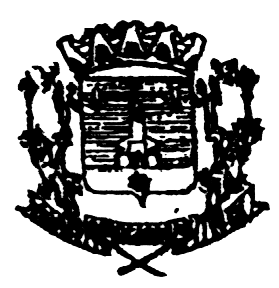 